Αθήνα, 1-9-2015Αρ. Πρωτ.:  12794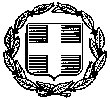            ΕΛΛΗΝΙΚΗ ΔΗΜΟΚΡΑΤΙΑΥΠΟΥΡΓΕΙΟ ΠΟΛΙΤΙΣΜΟΥ, ΠΑΙΔΕΙΑΣ ΚΑΙ ΘΡΗΣΚΕΥΜΑΤΩΝΠΡΟΣ:  Τα Δημ. Σχολεία & Ν/γεία            της Α΄ Δ/νσης Π.Ε. Αθηνών                      Έδρες τουςΚΟΙΝ.: κ.κ. Σχολικούς Συμβούλους Π.Ε.	Προσχολικής Αγωγής	Δημοτικής Εκπαίδευσης	Ειδικής Αγωγής               Ειδικοτήτων                                              ----------                      ΠΕΡΙΦΕΡΕΙΑΚΗ Δ/ΝΣΗ                 Π. ΚΑΙ Δ. ΕΚΠ/ΣΗΣ  ΑΤΤΙΚΗΣ         Δ/ΝΣΗ Α/ΘΜΙΑΣ ΕΚΠ/ΣΗΣ Α’ ΑΘΗΝΑΣΤαχ. Δ/νση: Δώρου 9T.K. – Πόλη: 104 32 Αθήνα Ιστοσελίδα: http://dipe-a-athin.att.sch.gr                        ΓΡΑΦΕΙΟ ΠΕΡΙΒΑΛΛΟΝΤΙΚΗΣ ΕΚΠ/ΣΗΣΓΡΑΦΕΙΟ ΠΟΛΙΤΙΣΤΙΚΩΝ ΘΕΜΑΤΩΝΓΡAΦΕΙΟ ΑΓΩΓΗΣ ΥΓΕΙΑΣΠληροφορίες: Μ. Δημοπούλουperivallontikiaathinas@yahoo.gr Τηλέφωνο: 2105244883, FAX: 2105224596 ΘΕΜΑ: «Πρόγραμμα «Βιβλία σε ρόδες ®» - Δανεισμός εκπαιδευτικών σάκων σε σχολικές μονάδες της Α΄ Δ/νσης Π.Ε. Αθηνών 2015-161η δανειστική περίοδος 22-9-2015 έως 19-11-2015»Το πρόγραμμα «Βιβλία σε ρόδες ®» συνεχίζει τη εφαρμογή του για πέμπτη συνεχή χρονιά στην  Α΄ Δ/νση ΠΕ Αθηνών. Το πρόγραμμα συνίσταται στο δανεισμό 30 εκπαιδευτικών σάκων με βιβλία αφιερωμένα σε 18 θεματικές ενότητες:  Για το Δημοτικό οι  θεματικές ενότητες είναι: «Αθήνα η πόλη μου», «Τα Δέντρα και το Δάσος», «Τα Ζώα», «Νερό», «Ταξίδια γεύσεων», «Οι φίλοι μου κι εγώ», «Ανθρώπινα δικαιώματα», «Θάλασσα», «Κήπος»,  «Παιχνίδι», «Θέατρο», «Μυθολογία», «Τέχνη (εικαστικές τέχνες». Επιπλέον έχει προστεθεί ο σάκος «Βooks on wheels» (βιβλία στα αγγλικά). Για το Νηπιαγωγείο: «Νηπιαγωγείο/Περιβάλλον», «Νηπιαγωγείο/Συναισθήματα», «Νηπιαγωγείο/Οικογένεια». Σε κάθε σάκο περιέχονται 20-30 βιβλία γνώσεων και μυθοπλασίας που καλύπτουν διαφορετικά επίπεδα αναγνωστικής ικανότητας. Αρκετά από τα βιβλία μπορούν να τα δανειστούν οι μαθητές στο σπίτι τους και να έχουν τη δυνατότητα να τα διαβάσουν ολόκληρα. Οι σάκοι δανείζονται για 8 εβδομάδες σε κάθε σχολείο με στόχο την επεξεργασία τους από 2 τουλάχιστον σχολικά τμήματα, με εναλλαγή στις 4 εβδομάδες, και η μεταφορά τους από και προς αυτό υλοποιείται  από εταιρία Courier χωρίς κόστος για το σχολείο. Τα Δημοτικά Σχολεία και τα Νηπιαγωγεία της Α΄ Δ/νσης Π.Ε. Αθηνών που επιθυμούν να δανειστούν τους εκπαιδευτικούς σάκους, μπορούν να εκδηλώσουν το ενδιαφέρον τους ηλεκτρονικά, συμπληρώνοντας την αίτηση στην αντίστοιχη διεύθυνση, σύμφωνα τις αναρτημένες οδηγίες.             Για την κατανομή της 1ης δανειστικής περιόδου θα δοθεί απόλυτη προτεραιότητα στον χρόνο συμπλήρωσης της αίτησης. Για τις επόμενες δανειστικές περιόδους  θα  συνεκτιμηθεί το στοιχείο της υλοποίησης συναφούς  προγράμματος Περιβαλλοντικής Εκπαίδευσης, Πολιτιστικού ή Αγωγής Υγείας. για τα Δημοτικάhttps://docs.google.com/forms/d/1Q1Ih09BcCXtbLYahbIsEdlGUMWM0QMy5R9BAB5GoYM4/viewformγια τα Νηπιαγωγεία https://docs.google.com/forms/d/1hIaZjBbnjK8IIo3as4E_0C083g6Z67dm5BYmcmwtNAo/viewformΤο ημερολόγιο κίνησης των σάκων  της 1ης δανειστικής περιόδου θα διαμορφωθεί από το Γραφείο Περ/κής Εκπ/σης  σε συνεργασία με τα Γραφεία Π.Θ. και Α.Υ., λαμβάνοντας υπ’ όψη τα προαναφερόμενα κριτήρια και θα αναρτηθεί στην ιστοσελίδα της Διεύθυνσης. Κατά τη διάρκεια της κίνησης των σάκων στα σχολεία, θα γίνει προσπάθεια οι εκπαιδευτικοί να έχουν τη δυνατότητα επιμόρφωσης σε θέματα προαγωγής της ανάγνωσης και συνδυασμού της με τα Προγράμματα. Σχολικών Δραστηριοτήτων                    Οι υπεύθυνοι Σχολικών ΔραστηριοτήτωνΠεριβ. Εκ/σης, Πολιτιστικών Θεμάτων, Αγωγής ΥγείαςΜαρία Δημοπούλου , Καλλιόπη Κύρδη, Τριαντάφυλλος Δούκας      Η Διευθύντρια          της Α΄ Διεύθυνσης Π. Ε. ΑθηνώνΔήμητρα Χατζημανώλη